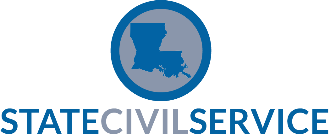 As a permanent employee who was reallocated downward as part of a business reorganization, you have the right to have your name placed on a Department Preferred Reemployment List (DPRL) for two years.  Your name will be put on the list for the job title you held prior to the reallocation in the parishes you choose on this form.Please submit this form to (designate person to whom you want this form returned) and keep a copy for your records.As a permanent employee who was reallocated downward as part of a business reorganization, you have the right to have your name placed on a Department Preferred Reemployment List (DPRL) for two years.  Your name will be put on the list for the job title you held prior to the reallocation in the parishes you choose on this form.Please submit this form to (designate person to whom you want this form returned) and keep a copy for your records.As a permanent employee who was reallocated downward as part of a business reorganization, you have the right to have your name placed on a Department Preferred Reemployment List (DPRL) for two years.  Your name will be put on the list for the job title you held prior to the reallocation in the parishes you choose on this form.Please submit this form to (designate person to whom you want this form returned) and keep a copy for your records.As a permanent employee who was reallocated downward as part of a business reorganization, you have the right to have your name placed on a Department Preferred Reemployment List (DPRL) for two years.  Your name will be put on the list for the job title you held prior to the reallocation in the parishes you choose on this form.Please submit this form to (designate person to whom you want this form returned) and keep a copy for your records.NameNameSocial Security NumberSocial Security NumberMailing AddressMailing AddressMailing AddressMailing AddressPrimary Phone NumberAlternate Phone NumberAlternate Phone NumberE-Mail AddressAgencyAgencyDate of ActionDate of ActionFormer Job TitleFormer Job TitleCurrent Job TitleCurrent Job TitleIndicate below where you will accept a job, if and when you are offered an appointment from this list. Only put the parish(es) in which you will accept employment. If you decline an offer of employment in a parish in which you have indicated you will accept employment, your name will be removed from the list in all parishes. If your name is removed from the list, it will not be restored. Parish(es) in which I will accept employment are as follows:Indicate below where you will accept a job, if and when you are offered an appointment from this list. Only put the parish(es) in which you will accept employment. If you decline an offer of employment in a parish in which you have indicated you will accept employment, your name will be removed from the list in all parishes. If your name is removed from the list, it will not be restored. Parish(es) in which I will accept employment are as follows:Indicate below where you will accept a job, if and when you are offered an appointment from this list. Only put the parish(es) in which you will accept employment. If you decline an offer of employment in a parish in which you have indicated you will accept employment, your name will be removed from the list in all parishes. If your name is removed from the list, it will not be restored. Parish(es) in which I will accept employment are as follows:Indicate below where you will accept a job, if and when you are offered an appointment from this list. Only put the parish(es) in which you will accept employment. If you decline an offer of employment in a parish in which you have indicated you will accept employment, your name will be removed from the list in all parishes. If your name is removed from the list, it will not be restored. Parish(es) in which I will accept employment are as follows:Signature of Affected EmployeeDateSignature of Agency OfficialDate